Simpson County 4-H Happenings               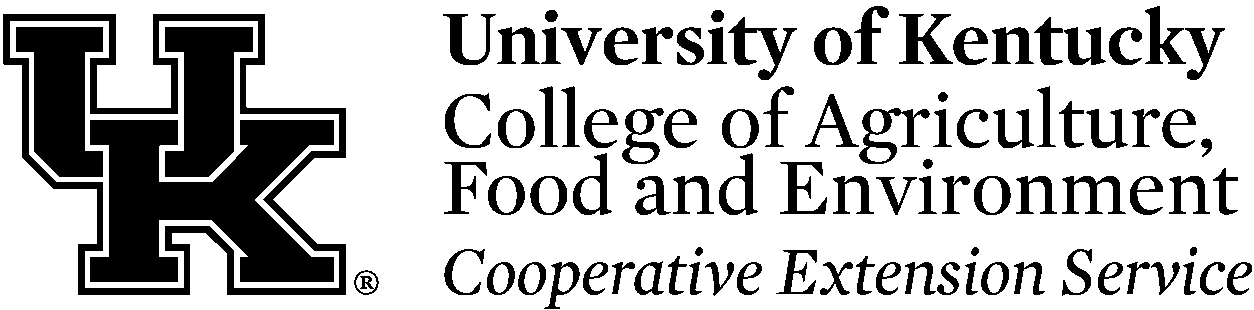 4-H Camp DayEnclosed you will find a flyer for a new 4-H Camp Event we are doing on the last day of school. Kids will experience an evening of activities that they would participate in during the week at 4-H Summer Camp. Activities will include Crafts, Nature, Cooking, Outdoor Games, Singing and Dancing. This event will be free to attend and is open to ages 9-15.Snacks and Supper will be included. This event will be held Thursday, May 25th from 4:00- 8:30 pm at the Jim Roberts Community Park. Limited to the first 50 youth. Must pre-register by calling 270-586-4484 or emailing simpson.ext@uky.edu Any youth that attends this event and registers for 4-H Summer Camp will receive a $10 discount off your registration. 4-H CampWe have several girls and boys beds left to fill for 4-H Camp.  The cost is $200 and we would love our returning campers to join us and bring a friend along. Camp week is July 17-21 and is open to ages 9-15. Keep in mind youth may participate in our current 4-H fundraiser – selling Nothing Bundt Cakes.  $2.00 from every cake sold will go into your member account to be used for camp fees, teen conference registration, horse fees, etc.  Orders with payment are due to the Extension Office by the morning of May 23.  Cakes must be picked up and delivered on Thursday, June 8 from 3-4:30 p.m. Stop by the Extension Office for the registration packet or contact the Extension Office with questions.  4-H Service ProjectsEnclosed is information on a collection drive our 4-H member Hannah Meador has organized…hygiene items for the Boys and Girls Club and the FS Schools.  We would love all our 4-H families to help her and spread the word to support her service project for our community.  Donation boxes are at the Extension Office and WRECC for drop off.Project Opportunity:On Wednesday, May 31 there will be an Area 4-H Art Project Day at the Warren Co. Extension Office.  The cost to participate is $25, includes lunch, and several projects to enter in the County Fair will be completed including acrylic painting, water color, working with clay, and blueprint art.  I believe the day is 9:00 a.m. to 3:00 p.m. and Simpson Co. has 10 spots available.  Transportation to this is on your own.  Call the Simpson Co. Extension Office to sign up.Super Star Chef:The Simpson Co. Extension Office is collaborating with Community Education to offer a Super Star Chef Cooking School June 22 & 23.  It will be held in the Franklin-Simpson High School Culinary Classroom from 9:00 a.m. - 3:00 p.m. It is limited to 20 youth and you must be ages 9-12 to attend. No previous cooking experience is required for this free class. Register by calling the Extension Office at 270-586-4484Tractor Driving Contest:The Mammoth Cave Area Tractor Driving Contest will be held at the Metcalfe County Fair Grounds, June, 12 at 9:30 a.m. Transportation to this event will be on your own. There will be a lawn mower division and driving a tractor with a wagon. To participate, call the Simpson County Extension Office by Monday, June 5. Leave:I will be out of the office on leave starting Monday May 15 and returning Monday June 5. If you need any assistance, call the office at 270-586-4484 or email Brooke at brooke.brown@uky.edu and Cristy at cristy.soyars@uky.edu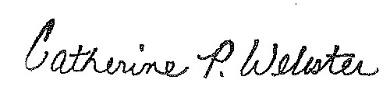 Catherine P. WebsterSimpson Co. Extension Agent for 4-H Youth Development Education 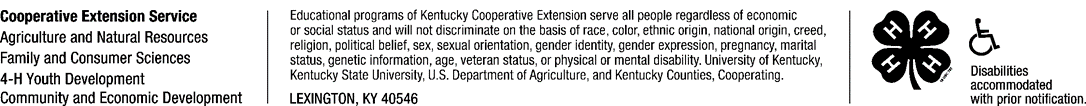 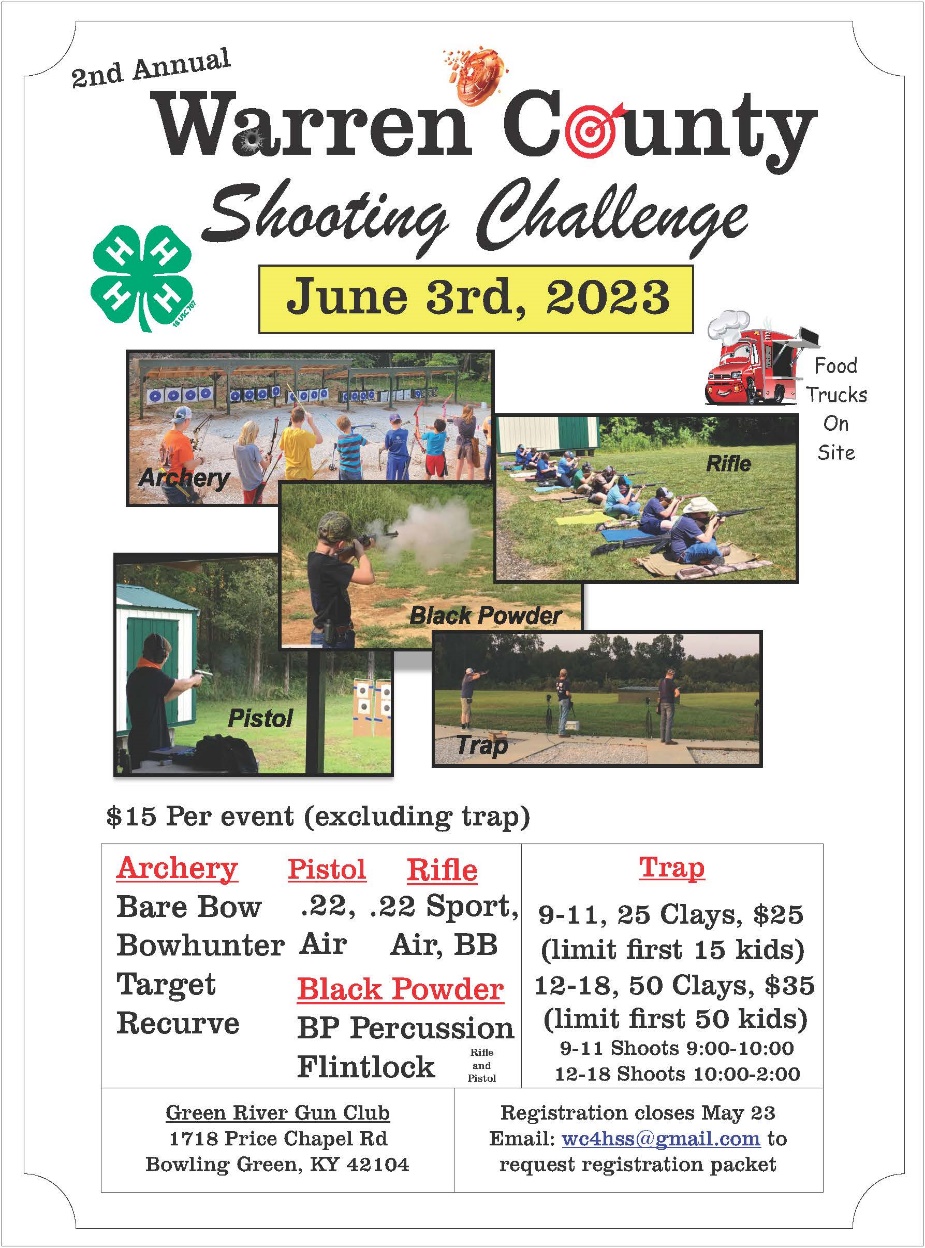 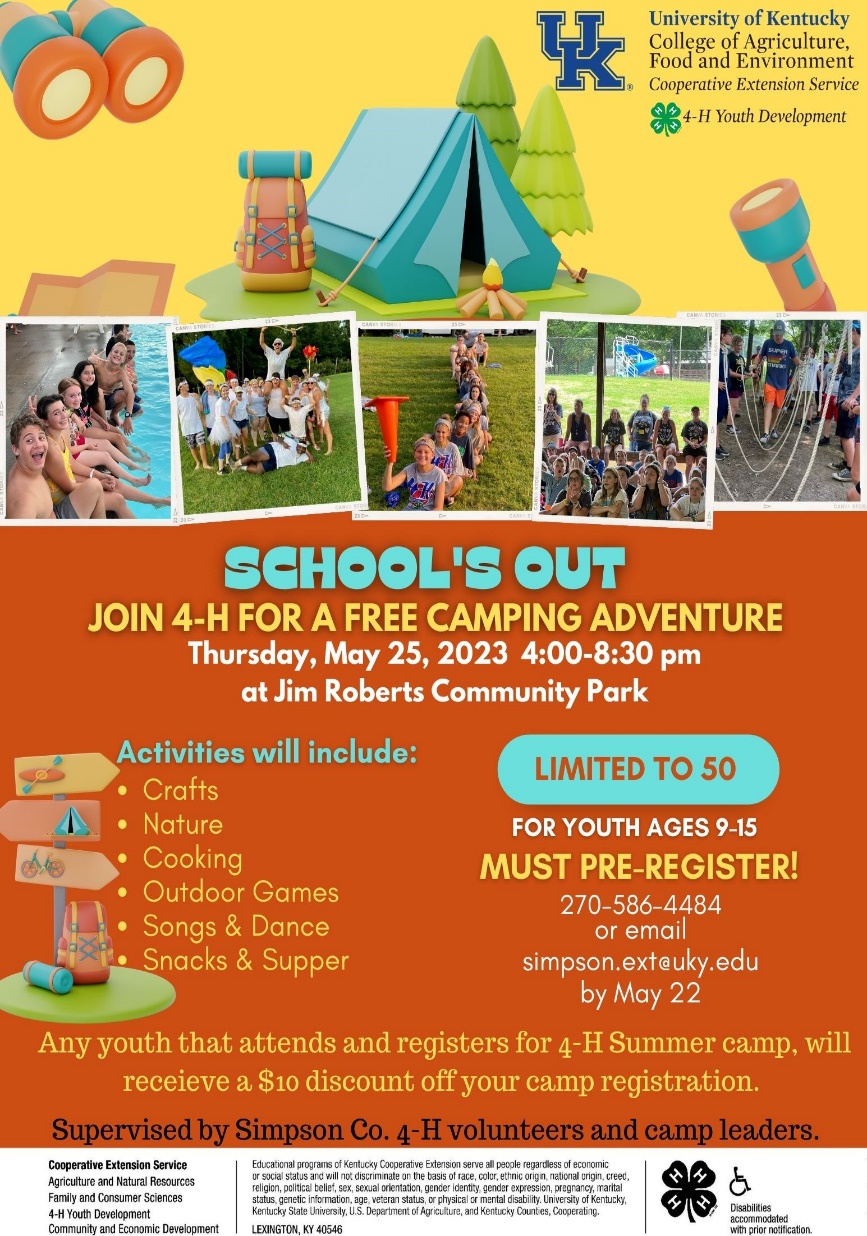 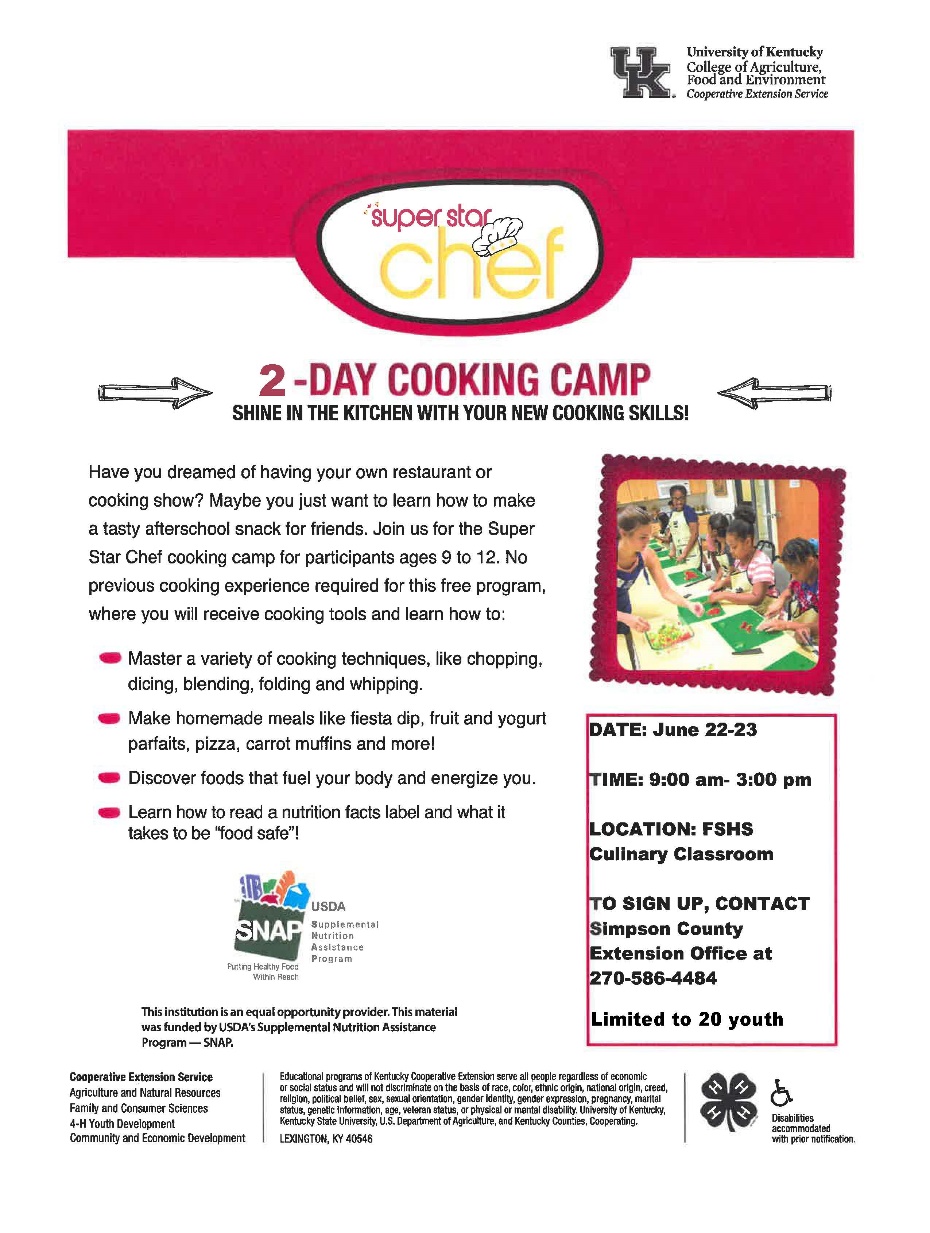 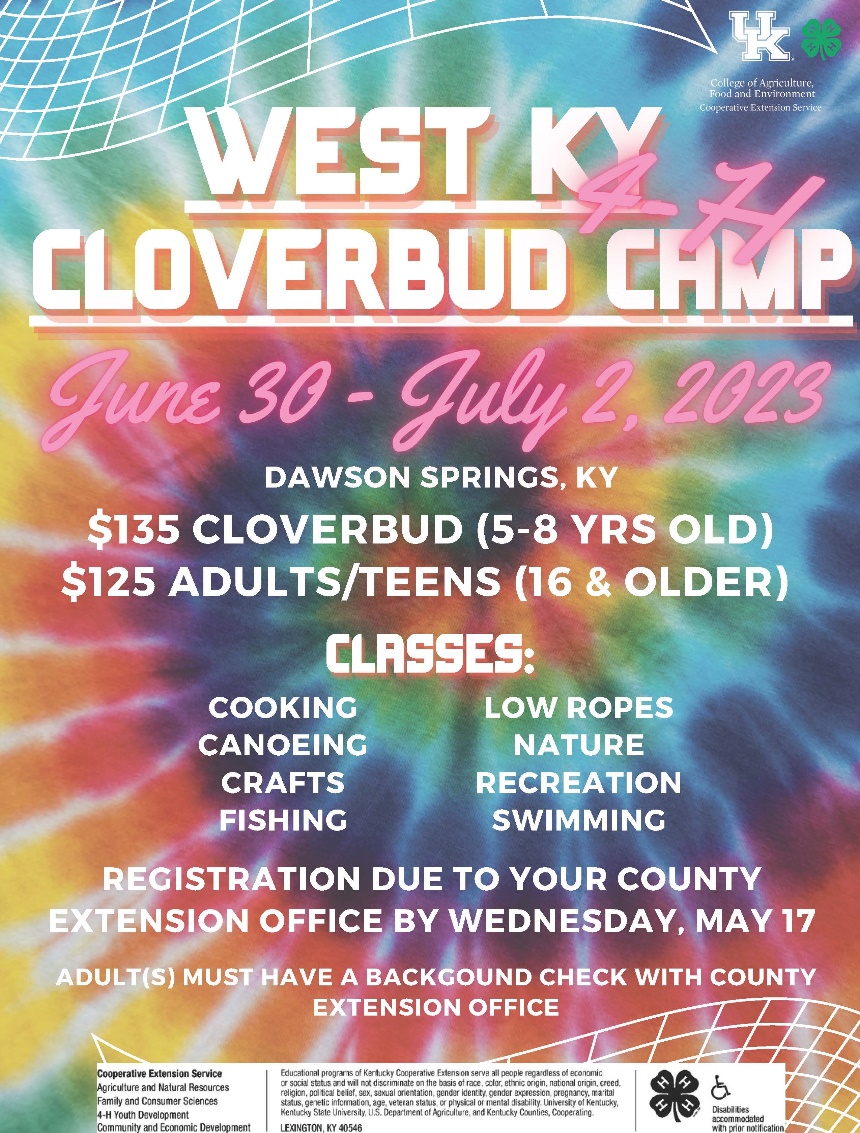 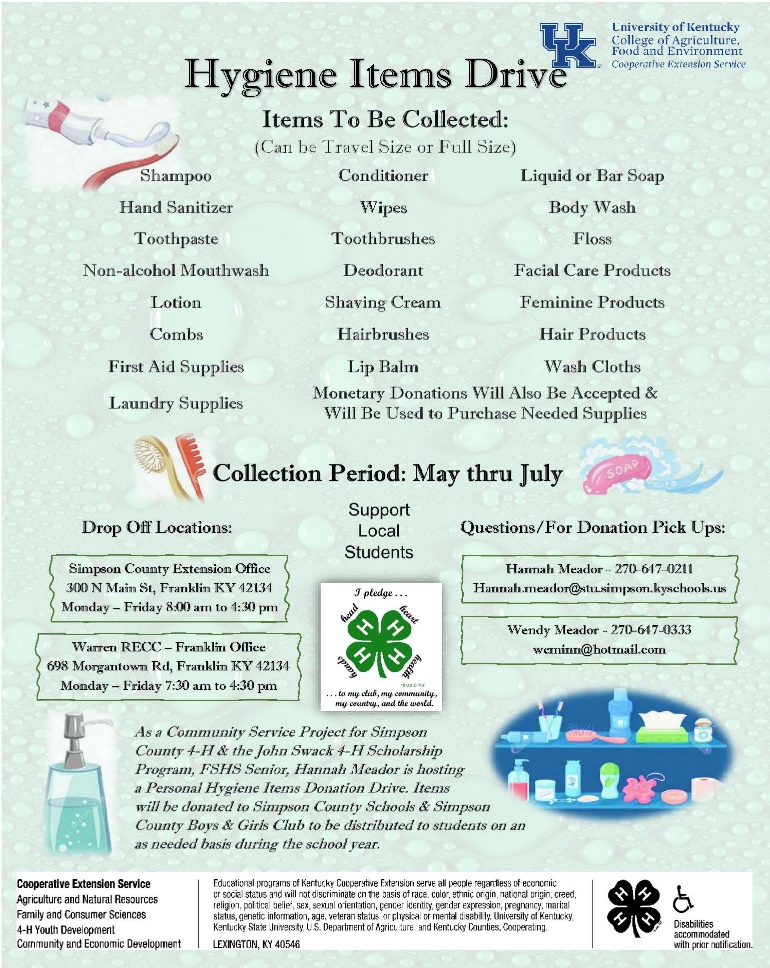 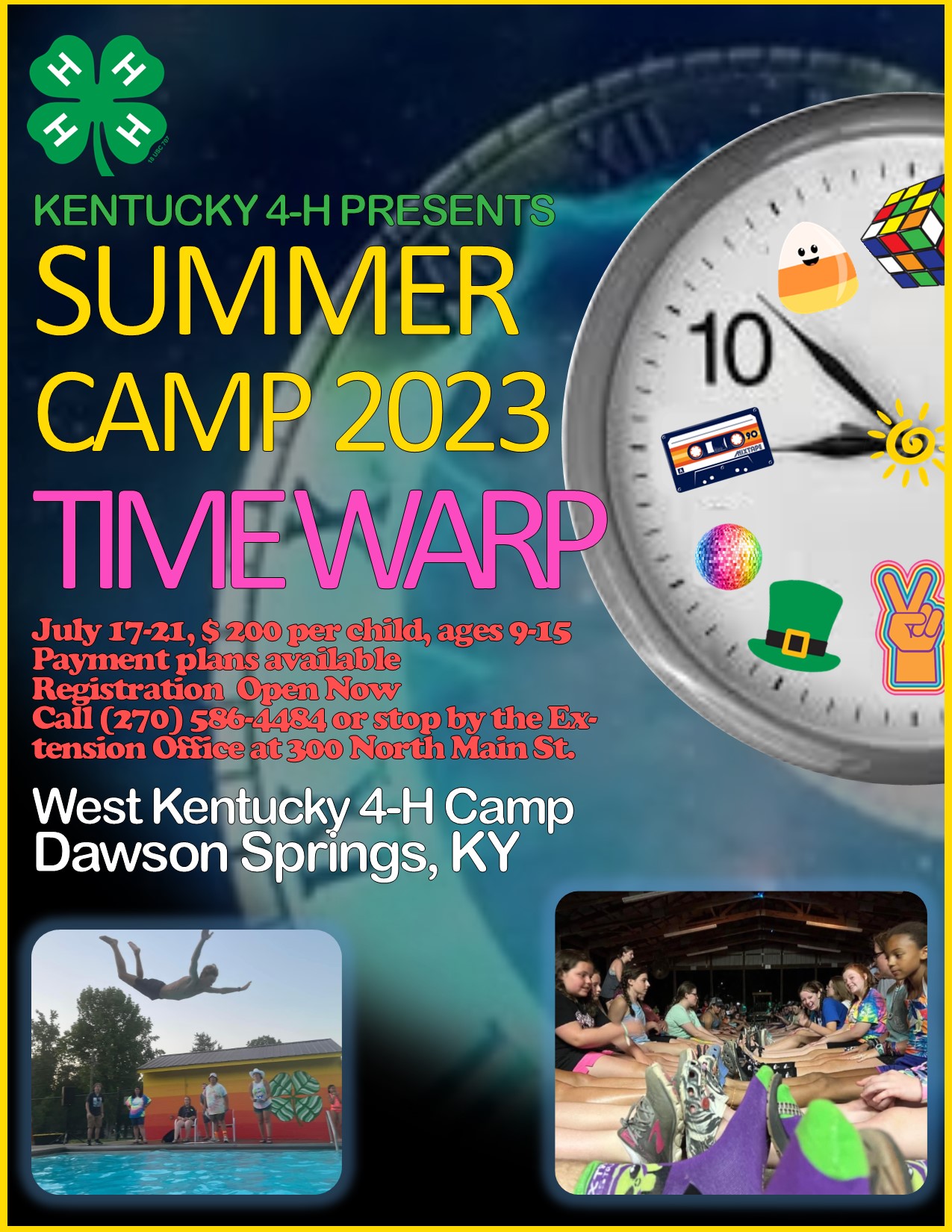 